OBOJŽIVELNÍCI 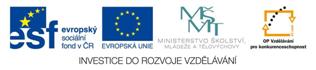 PŘECHODNÁ SKUPINA MEZI VODNÍMI A SUCHOZEMSKÝMI OBRATLOVCIJsou přizpůsobeni životu ve vodě i na soušiDýchají plícemiŽijí hlavně ve stojatých vodách a kolem nich, v lesích, na vlhkých loukách, na políchŽiví se hmyzem a měkkýšiRozmnožují se vajíčky ve voděZ vajíček se líhnou pulci, kteří vypadají jako malé ryby, nemají nohy, jen dlouhý ocas. Dýchají žábrami, proto žijí jen ve vodě. Později se jim vyvinou plíce, narostou končetiny a zmizí ocas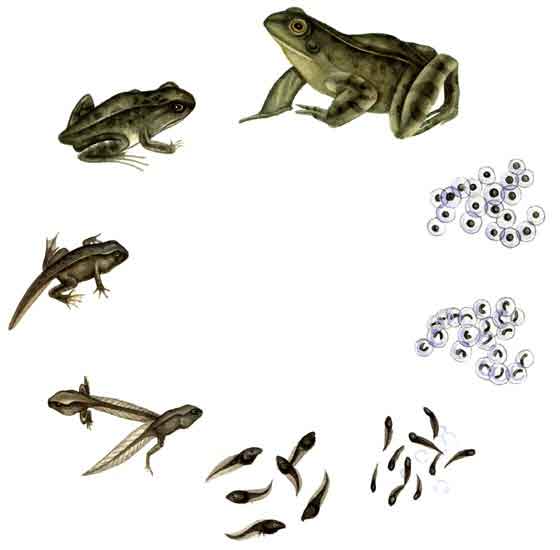 Jsou citliví na znečištěné prostředíJsou zákonem chráněníZástupci: žáby, mloci a čolciZNAKY OBOJŽIVELNÍKŮvývoj od prvohorvývin ve voděkůže žláznatá, vlhkáteplota těla proměnliválarvy dýchají žábramidospělci dýchají plícemi a pokožkouvajíčka s rosolovitým obalemPodtřída – OCASATÍ OBOJŽIVELNÍCIMají dva páry stejně vyvinutých končetin. Jejich hlava je zřetelně oddělená od těla, protáhlé tělo je zakončeno ocasem.ČOLEK OBECNÝ - žijí na souši, ve vlhčím prostředí, v době rozmnožování ve vodě. Živí se hmyzem a drobnými korýši.MLOK SKVRNITÝ - Žije ve vlhkých lesích, je černý se žlutými skvrnami, ve dne se ukrývá, v noci loví hmyz, žížaly a slimáky.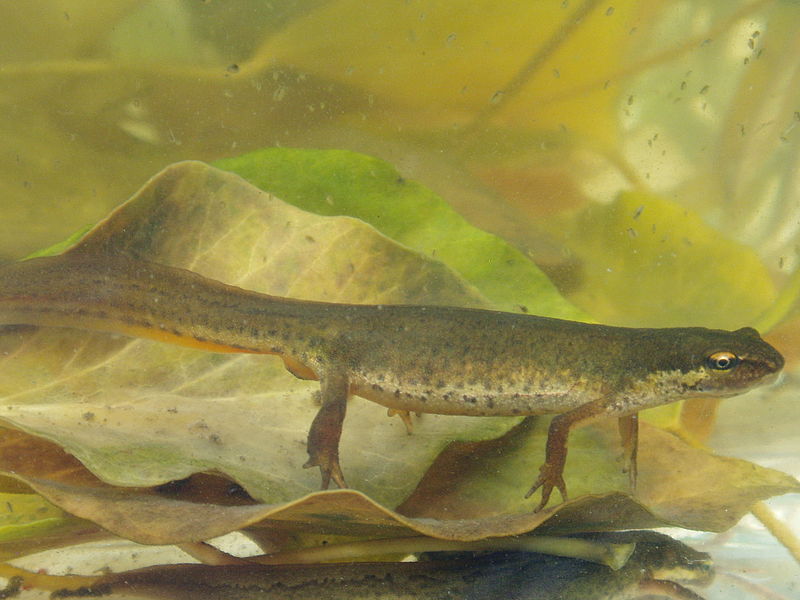 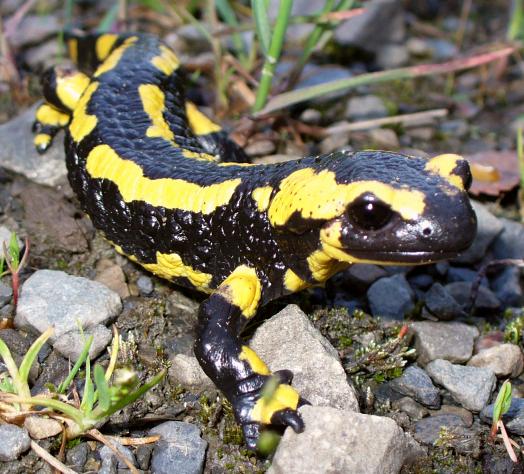 Podtřída – BEZOCASÍ OBOJŽIVELNÍCIMají zkrácené tělo s redukovanou krční částí a bez ocasu. Zadní končetiny jsou mohutnější a delší než končetiny přední.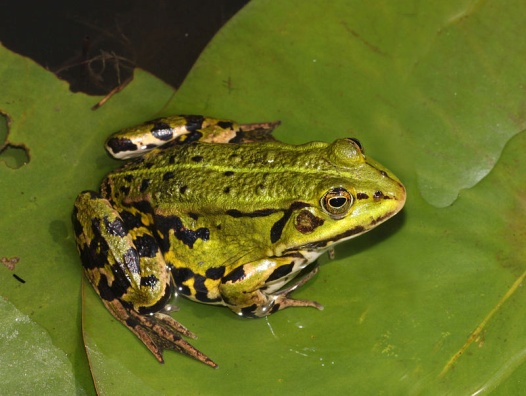 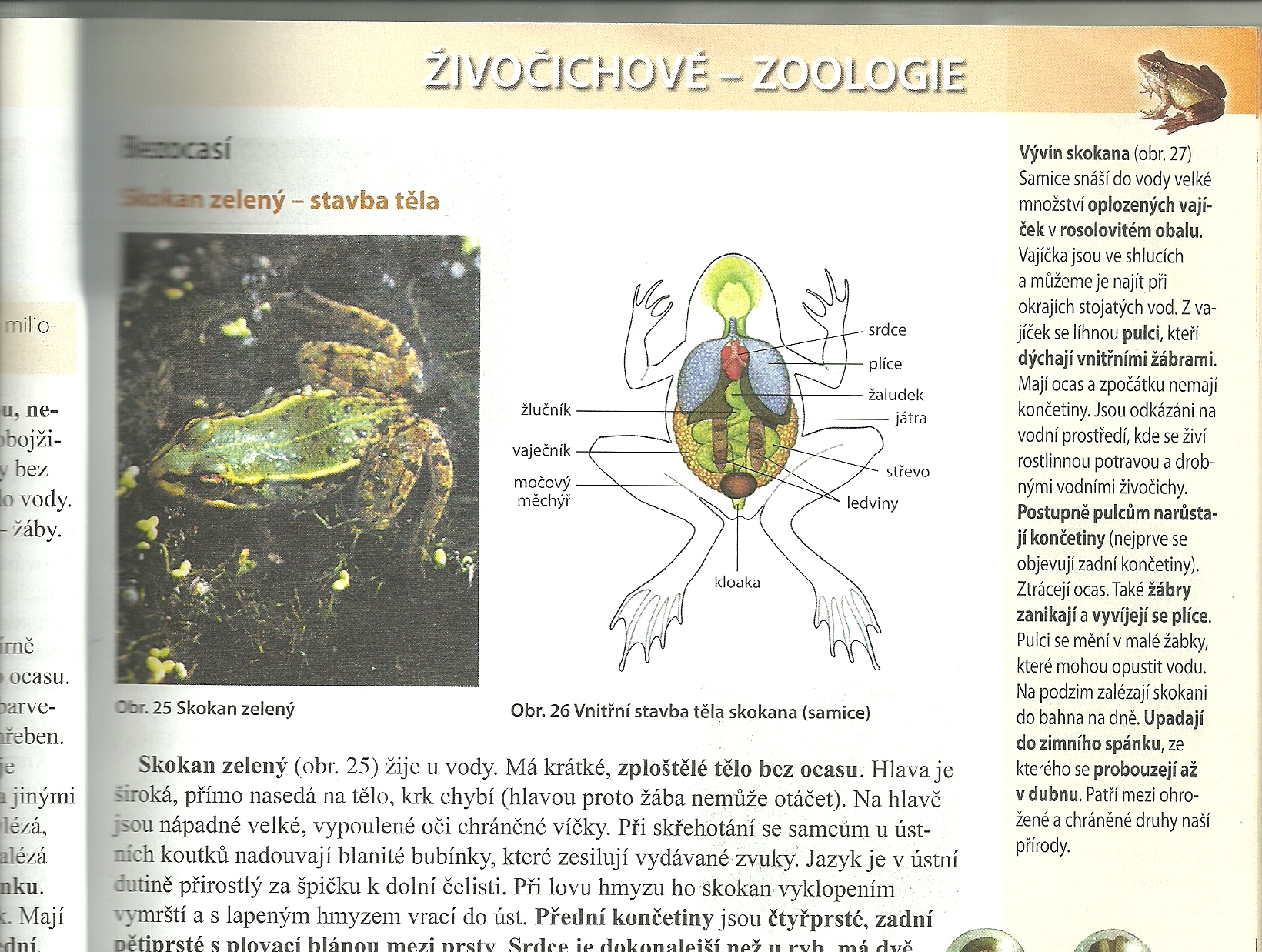 SKOKAN ZELENÝŽije ve vodě i na soušiDýchá plícemi a kůžíTělo má pokryté vlhkou kůžíMezi prsty zadních končetin má plovací blányJe dobrý plavec, dlouho vydrží ve voděPo zemi skáčeŽiví se hmyzem a plži (sní i vlastní pulce!)Přezimuje zahrabaný v bahněMá dobře vyvinutý zrak a sluchDorozumívají se zvukem - kvákánímROPUCHA OBECNÁŽije daleko od vody na polích, loukách, v lesíchMá silnou bradavičnatou kůži, která vylučuje jedovatý sliz (obrana proti nepříteli) Loví hmyz, žížaly a měkkýšeRaději leze, než skáčePřezimuje na souši, na jaře musí vyhledat vodu kvůli kladení vajíček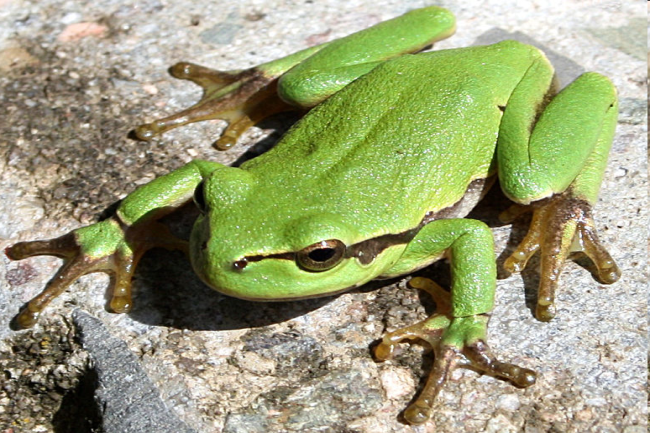 ROSNIČKA ZELENÁŽije kolem vod na stromech a keřích, kde se drží přísavnými polštářkyŽiví se hlavně mouchamiSamci skřehotají, mají pod krkem zesilovací vakDo vody jde jen při kladení vajíčekZdroje:http://www.psd202.org/PEHS/departments/science/Severino/kingdom_period_2/amphibians_KO/Assets/amphibians.jpg http://commons.wikimedia.org/wiki/File:Feuer_Salamander_2.jpg?uselang=cs http://commons.wikimedia.org/wiki/File:Salamandra_salamandra_BM3.jpg?uselang=cs http://commons.wikimedia.org/wiki/File:Teichmolch-triturus-vulgaris.jpg?uselang=cs http://commons.wikimedia.org/wiki/File:Triturus_vulgaris.jpg